Творческое задание. Логическая основа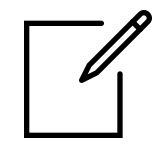 Разработать логическую основу одного занятия «открытия» нового знания по любой образовательной области на основе технологии «Ситуация». Образец выполнения задания представлен в Приложении.Ф.И.О. педагога____________________________________________Дошкольная организация____________________________________Должность________________________________________________Тема: _________________________________(образовательная область)Возрастная группа_____________________________________________Логическая основа образовательной ситуации ОНЗПриложение. Образец выполнения задания. Тема: Праздник для птиц (Познавательное развитие)Возрастная группа: Подготовительная к школе (6-7 лет)Логическая основа образовательной ситуации ОНЗПримечание. Каждый участник лаборатории выполняет задание с последующей взаимопроверкой в творческой группе педагогов.Координатору высылается одна разработка от организации (по итогам обсуждения и выбора наиболее удачной)до 30 ноября.Основная образовательная  цельНовое знание = детское «открытие»Какие понятия, способы действия необходимо актуализироватьПричина затрудненияЦель деятельности по преодолению затрудненияОсновная образовательная  цельФормировать представление об особенностях питания разных видов зимующих птиц.Новое знание = детское «открытие»Существуют полезные и опасные продукты питания для птиц; предпочтения в корме разных птиц (синичка любит насекомых, сало; снегирь – ягоды рябины, семена деревьев; воробей – насекомых, крошки хлеба…)Какие понятия, способы действия необходимо актуализироватьЗнания о птицах: их названиях, особенностях внешнего вида, миграционных особенностях (перелетные и зимующие)Причина затруднения«Не знаем точно, чем можно кормить птиц, а чем нельзя»Цель деятельности по преодолению затрудненияУзнать, какие продукты подходят для кормления разных птиц, а какие – нет.